9775 Toledo Way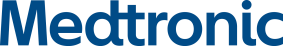 Irvine, CA 92618www.medtronic.comFormulário de Confirmação do ClienteRecolhimento Voluntário de dispositivos médicos Dispositivo de Embolização Pipeline™ Nome do Cliente: _______________________________________________________Número da conta: ______________________________________________________Endereço:______________________________________________________________Cidade, Estado, CEP:_____________________________________________________Representante de vendas (Medtronic): ______________________________________Telefone do representante (Medtronic): ________________________________Para preenchimento somente pelos clientes da Medtronic - preencha todos os campos abaixo e retorne todas as páginas imediatamente, mesmo se você não tiver nenhum produto para devolver.Ao assinar este formulário, confirmo que li a carta de chamada Urgente de Dispositivos Médicos Pipeline de 17 de fevereiro de 2020 e tomei as medidas adequadas.Nome do cliente (por extenso): 		Data: 	(Primeiro nome, último nome)Cargo ou Departamento: 	Assinatura do cliente: 	 Telefone: _________________Instruções: Para fins de cumprimento de exigência legal, solicitamos o preenchimento e assinatura desse registro de contato, assim que recebido, para que possamos comprovar o repasse da notificação junto à ANVISA. Preencha abaixo a quantidade de produto que você possui em seu estoque existente e que será devolvido. Favor encaminhar uma cópia digitalizada para o Departamento de Qualidade Medtronic, para o e-mail: laura.v.alarconlopez@medtronic.com Instruções para Devolução  Identifique e coloque em quarentena todos os produtos afetados não utilizados, conforme listado em seu inventário; Devolva todos os produtos listados afetados não utilizados do seu inventário para a Medtronic. Entre em contato com a Qualidade Medtronic para iniciar o retorno do produto e o crédito. O seu representante local pode ajuda-lo no retorno e substituição deste produto, conforme necessário; Preencha este Formulário de Confirmação do Cliente e enviar por email para laura.v.alarcon@medtronic.com Código do produtoNúmero de lote ou número de sérieQuantidade Disponível para devoluçãoRGA# (Entre em contato conosco para #) NA 